Комитет по стандартам ВОИС (КСВ)Восьмая сессияЖенева, 30 ноября – 4 декабря 2020 г. ПРЕДЛОЖЕНИЕ ОТНОСИТЕЛЬНО НОВОГО СТАНДАРТА, КАСАЮЩЕГОСЯ МУЛЬТИМЕДИЙНЫХ ЗНАКОВ Документ подготовлен руководителем Целевой группы по стандартизации в области товарных знаков ВВЕДЕНИЕ 	На своей седьмой сессии, состоявшейся в 2019 г., Комитет по стандартам ВОИС (КСВ) принял решение возобновить работу над задачей № 49 – «подготовить рекомендацию в отношении электронной обработки изменяющихся или мультимедийных знаков для принятия в качестве стандарта ВОИС».  Ранее, а именно в ходе пятой сессии КСВ, работа над задачей № 49 была приостановлена до вступления в силу директивы государств-членов Европейского союза (ЕС) 2008/95/EC.  КСВ отметил, что многие страны ЕС уже приступили к осуществлению директивы ЕС 2008/95/EC о новых видах товарных знаков, включая мультимедийные знаки, в связи с чем наступил благоприятный момент для возобновления работы на данном направлении.  Руководителем Целевой группы является Международное бюро.  (См. пункты 163-164 документа CWS/7/29).ПРЕДЛАГАЕМЫЙ НОВЫЙ СТАНДАРТ ВОИС	Целевая группа подготовила окончательный проект нового стандарта ВОИС относительно рекомендации, касающейся электронной обработки изменяющихся и мультимедийных знаков, для его рассмотрения и принятия КСВ.  Это предложение содержится в приложении к настоящему документу.  Международное бюро предлагает присвоить новому стандарту обозначение ST.69, с тем чтобы оно согласовывалось с обозначениями аналогичных стандартов: ST.67 («Электронная обработка изобразительных элементов товарных знаков») и ST.68 («Электронная обработка звуковых знаков»).  	Предлагаемый стандарт содержит рекомендации в отношении оформления заявок на получение охраны изменяющихся и мультимедийных знаков, подаваемых в электронном или бумажном виде, их электронной обработки и публикации.  Его цель – способствовать более эффективной обработке данных и обмену информацией, имеющей отношение к изменяющимся и мультимедийным знакам, между ведомствами интеллектуальной собственности путем выработки руководящих принципов электронной обработки записей изменяющихся и мультимедийных изображений, составляющих знак, а также его графического представления и текстуального описания.    			В настоящее время ведомства принимают заявки на регистрацию изменяющихся и мультимедийных знаков в различных форматах.  Некоторые ведомства разрешают включать в заявки последовательности двумерных изображений, иллюстрирующих движение, которые могут сопровождаться текстуальным описанием движения.  Другие ведомства принимают видеофайлы в нескольких возможных форматах.  Предлагаемый стандарт совместим с указаниями Европейской сети по товарным знакам и образцам, которая рекомендует формат MP4 в качестве стандартного формата для представления видеофайлов.  	Если предлагаемый новый стандарт будет принят КСВ на его текущей сессии, Целевая группа предлагает исключить задачу № 49 из программы своей работы.  ВОПРОСЫ, СВЯЗАННЫЕ С ФОРМАТОМ ВИДЕОФАЙЛОВ 	В ходе разработки данного стандарта Международное бюро подняло ряд вопросов, касающихся формата мультимедийных файлов.  В случае с некоторыми из наиболее популярных мультимедийных форматов созданы патентно-лицензионные объединения, в рамках которых регламентируются вопросы, связанные с воспроизводящими устройствами и программным обеспечением.  Целевая группа обсудила эти вопросы, а также проблемы, относящиеся к совместимости, пользовательскому опыту, доступности и долгосрочному предложению применительно к различным форматам.  Как правило, стандарты ВОИС не распространяются на технологии, пользующиеся патентной охраной.  Однако в данном случае наиболее популярные форматы с самым высоким уровнем поддержки на различных платформах подпадают под правила патентных объединений, тогда как альтернативные форматы не столь широко используются как компаниями, так и заявителями.  	Международное бюро изучило практику использования различных мультимедийных форматов, а также те проблемы, которые могут возникнуть в контексте разработки соответствующего стандарта ВОИС, и подготовило документ для обсуждения в целевых группах КСВ.  Поднятые вопросы касаются не только предлагаемого стандарта, касающегося мультимедийных знаков, но и предлагаемого стандарта в отношении визуального представления образцов, а также возможных будущих стандартов.  Для обсуждения сложившейся ситуации и выработки рекомендаций Международное бюро организовало совещание представителей нескольких профильных целевых групп КСВ, включая целевые группы по стандартизации в области товарных знаков и визуальному представлению образцов.  	По итогам состоявшихся обсуждений были рекомендованы для использования две группы форматов мультимедийных файлов.  Перва группа включает те форматы, которые прошли процедуру стандартизации в рамках Международной организации по стандартизации (ISO), наиболее широко используются профессионалами и поддерживаются наибольшим числом платформ и устройств, но при этом подлежат действию правил патентно-лицензионных объединений, регламентируемых Администрацией по лицензированию формата файлов MPEG (MPEG-LA).  В случае с такими общими платформами, как Microsoft Windows и Apple Mac, а также с устройствами, в основе которых лежат операционные системы Android и Apple iOS, лицензионные пошлины оплачиваются провайдерами.  Первая группа рекомендуемых форматов охватывает файлы в формате MP4 с видеокодеками MPEG-2 или H.264/AVC.	Вторая группа форматов была подобрана таким образом, чтобы избежать возникновения проблем, связанных с патентным лицензированием.  Эти форматы были созданы компаниями, разрабатывающими программное обеспечение, и интернет-компаниями в качестве форматов с открытым исходным кодом;  они используются многими интернет-платформами, предлагающими видеоматериалы, и поддерживаются большинством популярных веб-браузеров, включая браузеры Chrome, Firefox, Safari и Edge.  Эта группа рекомендуемых форматов включает файлы в формате WebM с видеокодеками VP9 или AV1.	Стандарт содержит рекомендацию в отношении того, чтобы ведомства согласились на использование в заявках по крайней мере одного из этих форматов с учетом таких факторов, как национальные нормы и необходимость проведения консультаций с заинтересованными сторонами.  Для того, чтобы каждое ведомство имело возможность выбрать наиболее оптимальный формат для себя и своих клиентов, ведомствам следует использовать все рекомендованные форматы файлов в рамках обмена данными с другими ведомствами.  Перевод мультимедийных файлов в другие форматы может приводить к ошибкам и не рекомендован. 	Целевая группа изучила и ряд других форматов, включая медиаконтейнеры MKV и Ogg, а также кодеки MPEG-1, WMV, H.263, Theora, H.265/HEVC и Dirac.  Эти форматы не вошли в число рекомендованных по ряду причин, в том числе потому, что некоторые из них являлись закрытыми или устаревшими, не пользовались широкой поддержкой и/или являлись предметом регламентации со стороны нескольких конкурирующих между собой патентных объединений.   	КСВ предлагается:принять к сведению содержание настоящего документа;рассмотреть и утвердить предлагаемое название нового стандарта ВОИС ST. 69: «Рекомендация в отношении электронной обработки изменяющихся или мультимедийных знаков»; рассмотреть и принять предлагаемый новый стандарт ВОИС ST. 69, воспроизводимый в приложении к настоящему документу; ирассмотреть вопрос о целесообразности исключения задачи № 49 из программы работы.[Приложение следует]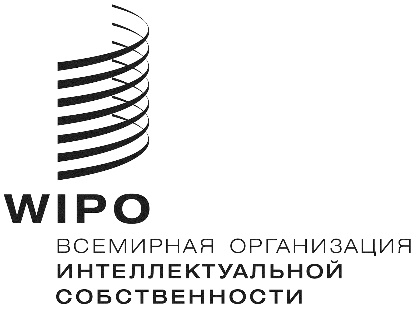 RCWS/8/3  CWS/8/3  CWS/8/3  ОРИГИНАЛ:  АНГЛИЙСКИЙОРИГИНАЛ:  АНГЛИЙСКИЙОРИГИНАЛ:  АНГЛИЙСКИЙДАТА: 23 ОКТЯБРЯ 2020 Г.ДАТА: 23 ОКТЯБРЯ 2020 Г.ДАТА: 23 ОКТЯБРЯ 2020 Г.